                                                                                                            V Lišově dne 30.6.2022Výše stravného od školního roku 2022/2023Úpravy výše stravného reagují na prudký nárůst cen potravin a sledování skutečných nákladů školní jídelny, též pak na navýšené finanční limity pro nákup potravin, které odráží novela vyhlášky č.107/2005 Sb., o školním stravování, ve znění novely 272/2021 Sb.. Upozorňujeme, že je nutno si zkontrolovat/upravit výši povoleného inkasa.Děkujeme za pochopení a spolupráci.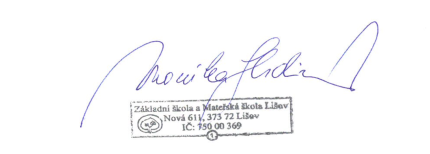 Mgr. Monika Hrdinová ředitelka školyMateřská škola – věk 3-6 letod 1.9.22přesnídávka11,-Kčoběd28,-Kčsvačina11,-KčCelkem/den50,-KčMateřská škola – věk 7 letod 1.9.22přesnídávka13,-Kčoběd37,-Kčsvačina12,-KčCelkem/den62,-KčZákladní škola           od 1.9.227-10 let37,-Kč11-14 let39,-Kčod 15 let43,-KčCizí strávníciod 1.9.22oběd90,-KčSvačiny ZŠ od 1.9.2220,- Kč